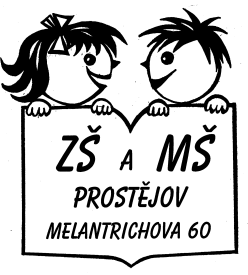 Základní škola a mateřská škola Prostějov, Melantrichova ul.60Melantrichova 4082/60, PSČ 796 04, IČ 62860500tel. 582 319 071, fax: 582 319 075e-mail: zsmelan@pvskoly.czBankovní spojení ČSOB  č.ú. 220866471/0300Zakázka malého rozsahu v souladu s § 6, § 27 a § 31 zákona č. 134/2016 Sb., o veřejných zakázkách, ve znění pozdějších předpisů (dále jen Zákon). Nejedná se o zadávací řízení podle zákona č. 134/2016 Sb., o veřejných zakázkách.VÝZVA K PODÁNÍ NABÍDEK – ZADÁVACÍ DOKUMENTACEpro veřejnou zakázku malého rozsahu na dodávku komodit - potravin pro školní jídelnu na období 1.1.2017-31.12.2017 v členění zakázky na:část „A“ DODÁVKA MASA A MASNÝCH VÝROBKŮčást „B“ DODÁVKA POTRAVIN – KOLONIÁLčást „C“ DODÁVKA BRAMBOR, OVOCE, ZELENINYčást „D“ DODÁVKA MRAŽENÝCH SUROVIN A VÝROBKŮ část „E“ DODÁVKA MLÉKA A MLÉČNÝCH VÝROBKŮPříloha č.1 Krycí list nabídky POTRAVINY 2017Příloha č.2 Podrobný popis zakázky POTRAVINY 2017Příloha č.3 Čestné prohlášení dodavatelePříloha č.4 Smlouva kupníV Prostějově dne 7. 12. 2016				Mgr. Roman Pazdera, ředitel školyNázev zakázky:Školní jídelna - dodávka potravin pro rok 2017Předmět zakázky Dodávka komodit – potravin pro školní jídelnu, dle specifikace příloh:část „A“ DODÁVKA MASA A MASNÝCH VÝROBKŮčást „B“ DODÁVKA POTRAVIN - KOLONIÁLčást „C“ DODÁVKA BRAMBOR, OVOCE, ZELENINYčást „D“ DODÁVKA MRAŽENÝCH SUROVIN A VÝROBKŮ část „E“ DODÁVKA MLÉKA A MLÉČNÝCH VÝROBKŮDatum vyhlášení zakázky:7. 12. 2016Název/ obchodní firma zadavatele:Základní škola a mateřská škola Prostějov, Melantrichova 60Sídlo zadavatele:Melantrichova 4082/60, Prostějov, PSČ 796 04Osoba oprávněná jednat jménem zadavatele:Mgr. Roman PazderaTel. 582 319 071, Fax. 582 319 075zsmelan@pvskoly.czIČ zadavatele:62860500, příspěvková organizaceDIČ zadavatele:CZ62860500; zadavatel není plátce DPH Kontaktní osoba zadav.Iva Klemešová – vedoucí školní jídelnyTel. 582 319 077, mob. 730 526 216, e-mail zsmelansj@centrum.czLhůta pro podávání nabídek Datum zahájení: 7. 12. 2016. Datum ukončení: 19. 12. 2016 do 10.00 hodin, sekretariát školy, osobně nebo poštou.Popis předmětu zakázky:Nabídka (zakázka) bude hodnocena samostatně po částech „A“, „B“, „C“, „D“, „E“  a bude obsahovat pro účely vyhodnocení jen vybrané druhy zboží v každé části dle Příloha č.2 - Podrobný popis zakázky POTRAVINY 2017 pro části A,B,C,D,E. Uchazeč podá pouze úplnou nabídku na dodávku požadovaných potravin na krycím listu v plném rozsahu. Neúplná nabídka v krycím listu bude vyřazena. Příloha č.1 a 2 budou vyplněny uchazečem. Uchazeč může podat nabídku na realizaci jedné části dodávky nebo více částí, nebo na všechny části zakázky, dle svého uvážení. Celou zakázku i jednotlivé její části tak může realizovat jeden uchazeč nebo i více různých uchazečů současně.Typ zakázkyZakázka malého rozsahu v souladu s § 6, § 27 a § 31 zákona č. 134/2016 Sb., o veřejných zakázkách, ve znění pozdějších předpisů (dále jen Zákon). Nejedná se o zadávací řízení podle zákona č. 134/2016 Sb., o veřejných zakázkách.Předpokládaná hodnota zakázky:Celková zakázka dodávek komodit pro vývařovnu činí 1.850.000,- Kč s DPH v členění:„A“  Maso a masné výrobky (předpoklad 510.000,- Kč s DPH)„B“  Potraviny - koloniál (předpoklad 500.000,- Kč s DPH)„C“  Brambory, ovoce a zelenina (předpoklad 390.000,- Kč s DPH)„D“  Mražené suroviny a výrobky (předpoklad 250.000,- Kč s DPH)„E“  Mléko a mléčné výrobky (předpoklad 200.000,- Kč s DPH)Lhůta dodání Lhůta pro podání nabídek končí dnem 19. 12. 2016 ve 11.00 hodin, nabídky doručené po tomto termínu budou vyřazeny a nebudou dále hodnoceny.Výběr dodavatele bude realizován a oznámení o výsledku bude zasláno všem uchazečům do 31.12.2016. Zveřejněno na http://zsmelan.pvskoly.cz bude v termínu od 31. 12. 2016 do 3.1.2017.Smlouva bude podepsána nejpozději do 10-ti dnů ode dne výběru dodavatele. Platnost smlouvy začíná 1. 1. 2017 a končí 31. 12. 2017.Zboží bude dodáváno do školní jídelny zadavatele.Místa dodání/převzetí nabídky:Nabídky budou doručeny poštou nebo osobně v listinné podobě na adrese zadavatele: Základní škola a mateřská škola Prostějov, Melantrichova 60, Prostějov, PSČ 796 04Zadávací lhůta:Zadavatel stanovuje zadávací lhůtu 120 dnů. Po skončení zadávací lhůty bude akceptována případná úprava cen u jednotlivých komodit ve výši max. +5% s tím, že dodavatel toto oznámí zadavateli s odůvodněním.Hodnotící kritéria:Základním hodnoticím kritériem zakázky je ekonomická výhodnost nabídky. Jednotlivé nabídky budou hodnoceny v souladu se zákonem 134/2016 Sb. v platném znění, a dle zadávacích podmínek zadavatele. Stanovená hodnotící dílčí kritéria:Dílčí kritérium č.1Celková výše nabídkové ceny uvedené v dokumentu Příloha č.2 za část nabídky „A“, „B“, „C“, „D“, nebo „E“ v Kč s DPH … 70 %Při hodnocení dílčího kritéria 1. bude použit vzorec:          nejnižší nabídková cena v Kč bez DPH    (    -----------------------------------------------------------    ) x 100 x 0,70     nabídková cena hodnocené nabídky v Kč bez DPH  =……vážený počet bodů za dílčí kritérium 1.    Uchazeč může za toto dílčí kritérium získat nejvýše 70 procentuálních bodů. Dílčí kritérium č.2Operativní dodání požadovaného zboží téhož dne… 10 % do 2 (dvou) hodin od objednávky … 10 procentuálních bodůdo 5-ti hodin od objednávky … 5 procentuálních bodůdéle jak 5 hodin od objednávky … 0 procentuálních bodůUchazeč může za toto dílčí kritérium získat nejvýše 10 procentuálních bodů.Dílčí kritérium č.3Akceptace požadavku školní jídelny na dodání zboží v požadovaném množství a kvalitě v 6.00 hod. (na šestou hodinu ranní v pracovních dnech od PO do PÁ) … 10 %ANO … 10 procentuálních bodůNE … 0 procentuálních bodůUchazeč může za toto dílčí kritérium získat nejvýše 10 bodů. Dílčí kritérium č.4Jednotlivá dodávka zboží je podmíněna minimální celkovou hodnotou dodávaného zboží dle dodacího listu s DPH … 10 %nepodmíněno … 10 procentuálních bodůpodmíněno částkou do 500 Kč na jeden závoz … 5 procentuálních bodůpodmíněno částkou nad 500 Kč s DPH na jeden závoz … 0 procentuálních bodůUchazeč může za toto dílčí kritérium získat nejvýše 10 procentuálních bodů. Celkové bodové hodnocení je součtem vážených bodů za dílčí kritéria 1. až 4. Celkový počet bodů bude stanoven na dvě desetinná místa. Nejlepší je hodnocení s nejvyšším součtem vážených bodů. Při rovném součtu vážených bodů rozhoduje kritérium č.1.Včas a řádně předložené úplné nabídky, splňující formální požadavky, vyhodnotí hodnotící komise zadavatele podle hodnotících kritérií s posouzením kvality a vlivu nabídky na životní prostředí. O provedení hodnocení bude sepsán „Protokol o posouzení a hodnocení nabídek“. Na základě tohoto protokolu rozhodne zadavatel o vítězi veřejné zakázky. S vybraným dodavatelem bude uzavřena písemná smlouva.Zadavatel se řídí právně závazným metodickým pokynem Odboru školství, kultury a sportu Magistrátu města Prostějova č.2/2016.Nabídka, která nebude formálně bezvadná (tj. nebude splňovat požadavky zadávací dokumentace), bude vyřazena a nebude hodnocena.Požadavek na prokázání splnění základní a profesní kvalifikace:Zadavatel požaduje:Splnění základních kvalifikačních předpokladů podle § 74 Zákona – viz Příloha č. 3 Čestné prohlášení uchazeče,Splnění profesních kvalifikačních předpokladů podle § 77, odst.1a) a odst. 2a) – k prokázání kvalifikace slouží kopie výpisu z obchodního rejstříku, pokud je v něm zapsán, či obdobné evidence a kopie dokladu o oprávnění k podnikání, zejména doklad prokazující příslušné živnostenské oprávnění či licenci.Požadavek na uvedení kontaktní osoby:Uchazeč ve své nabídce uvede kontaktní osobu ve věci zakázky, její telefon a e-mail adresu.Požadavek na písemnou formu nabídky Nabídka musí být zadavateli doručena v písemné formě. Požadavek na písemnou formu je považován za splněný tehdy, pokud je nabídka podepsána osobou oprávněnou jednat jménem uchazeče a doručena dle požadavku této zadávací dokumentace. Nabídka musí být doručena v neporušené obálce s adresou zadavatele (v pravé dolní části) a dodavatele (v levém horní části) a nápisem pod dodavatelem, pro které výběrové řízení je nabídka určena, a to takto:„A“ NABÍDKA – Maso a masné výrobky – NEOTVÍRAT„B“ NABÍDKA – Potraviny – koloniál - NEOTVÍRAT„C“ NABÍDKA – Brambory, ovoce a zelenina - NEOTVÍRAT„D“ NABÍDKA – Mražené suroviny a výrobky - NEOTVÍRAT„E“ NABÍDKA – Mléko a mléčné výrobky – NEOTVÍRATV případě, účastní-li se jeden zájemce více jak jedné části výběrového řízení, doručí každou nabídku v samostatné obálce s označením části výběrového řízení.Všechny listy nabídky musí být PEVNĚ SVÁZÁNY V JEDNOM CELKU a zabezpečeny proti neoprávněné manipulaci. Nabídka bude zpracována v českém jazyce a musí obsahovat:Vyplněný krycí list nabídky, viz Příloha č.1, který bude obsahovat:Identifikační a kontaktní údaje uchazeče: název firmy, sídlo, IČ, DIČ, statutární orgán, kontaktní osoba, kontaktní e-mail, telefon, www.Detailní obsah nabídky (nabízenou kvalitu dodávky, IZO, specifikace závozů, výhod, příp. další požadované nebo nabízené parametry a nabízenou záruku)Požadavek na způsob zpracování nabídkové cen. Uchazeč stanoví nabídkovou cenu, viz Příloha č.2 v souladu s podmínkami uvedenými v této výzvě a uvede ji v Příloze č 1 - krycím listu nabídky. Nabídkovou cenu uvede včetně DPH 15% v české měně a tato cena bude považována za maximální možnou.Doklad o splnění profesních kvalifikačních předpokladů a čestné prohlášení o splnění základních kvalifikačních kritérií, viz Příloha č.3.Zpracovaný návrh kupní smlouvy, viz Příloha č.4 na rok 2017 v jednom vyhotovení podepsaný oprávněnou osobou k jednání jménem uchazeče.Další podmínky pro plnění zakázky:Dodavatel uvede způsob a zajištění dopravy, způsob vyřizování objednávek, způsob vyřizování reklamací, další nabídnuté služby a poradenství, informace o zboží nabízeném ve zvýhodněných cenách, dodržení kvality surovin a záruky deklarovaných vlastností výrobků, odpovídajících potřebám strávníků školní jídelny.Uchazeč doloží prohlášením nebo kopií, že vlastní IZO na veškeré výrobky, nebo doloží „Prohlášení o shodě“.Nabídková cena (nabídnutá jednotková cena) bude zahrnovat veškeré náklady, které se mohou promítnout do fakturace předmětu dodávky včetně dopravy a bude stanovena jako nejvýše přípustná; její výši lze měnit jen v případě změn daňových předpisů, státem schválené cenové inflace a v případě prokazatelně sezónních komodit po uplynutí zadávací lhůty. Jinak nebude zadavatel akceptovat požadavky na dodatečné navýšení cen.Plnění dodávek zboží bude probíhat v pracovní dny od 6.00h. do 11.00h., pokud nebude mezi zadavatelem a dodavatelem sjednáno jiné časové rozpětí.Platební podmínky:Zadavatel se zavazuje uhradit dohodnutou cenu bankovním převodem po obdržení faktury do 14 dní. Faktury musí obsahovat všechny náležitosti daňového a účetního dokladu.Zadavatel nebude v průběhu plnění dodávky poskytovat zálohy.Zveřejnění výzvy:Zadávací dokumentace k výzvě na podání nabídek včetně všech příloh je zveřejněna na webových stránkách školy:http://zsmelan.pvskoly.czZadavatel si vyhrazuje právo veřejnou zakázku před ukončením zrušit, a to nejpozději do uzavřením smlouvy s vybraným dodavatelem, bez udání důvodu.Zadavatel si vyhrazuje právo veřejnou zakázku před ukončením zrušit, a to nejpozději do uzavřením smlouvy s vybraným dodavatelem, bez udání důvodu.Zadavatel si vyhrazuje právo neodebrat komodity v předpokládaném množství a výši zakázky.Zadavatel si vyhrazuje právo neodebrat komodity v předpokládaném množství a výši zakázky.Uchazeč je povinen v Příloze č. 1 – Krycí list nabídky POTRAVINY 2017 specifikovat konkrétně nabízené služby a v cenách dle podrobné specifikace v Příloze č.2 - Podrobný popis zakázky POTRAVINY 2017, jinak bude jeho nabídka vyloučena.Pokud se v podmínkách vyskytnou obchodní názvy některých výrobků, případně jiná označení či vyobrazení mající vztah ke konkrétnímu dodavateli, jedná se o vymezení předpokládaného druhu potravin (a nelze jej zaměnit).Uchazeč je povinen v Příloze č. 1 – Krycí list nabídky POTRAVINY 2017 specifikovat konkrétně nabízené služby a v cenách dle podrobné specifikace v Příloze č.2 - Podrobný popis zakázky POTRAVINY 2017, jinak bude jeho nabídka vyloučena.Pokud se v podmínkách vyskytnou obchodní názvy některých výrobků, případně jiná označení či vyobrazení mající vztah ke konkrétnímu dodavateli, jedná se o vymezení předpokládaného druhu potravin (a nelze jej zaměnit).